       18 июля  2023 года  № 19 (201) Газета муниципального образования Крючковский сельсовет Беляевского района Оренбургской области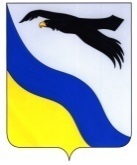 с.Беляевка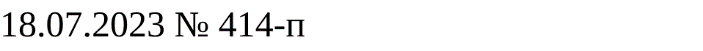 О внесении изменений в постановление администрации района от 03.07.2023 № 386-п «Об утверждении перечня типовых муниципальных услуг, предоставляемых органами местного самоуправления муниципального образования Беляевский район» 1. Внести  в постановление  администрации района от 03.07.2023                 № 386-п «Об утверждении перечня типовых муниципальных услуг, предоставляемых органами местного самоуправления муниципального образования Беляевский район»  следующие изменения: а) в разделе 22 приложения к постановлению слова «отдел по физической культуре, спорту, туризму, молодежной политике» заменить словами «администрации сельских поселений».2. Контроль за исполнением настоящего постановления возложить на первого  заместителя главы администрации по финансово-экономическому и территориальному  развитию Бучневу Л.М.3. Постановление вступает в силу после его обнародования на информационном стенде в фойе здания администрации Беляевского района, в местах обнародования, определенными муниципальными правовыми актами поселений,  входящих в состав Беляевского района.Исполняющий обязанности главы администрации                                                                  Л.М. Бучнева__________________________________________________________________________________УЧРЕДИТЕЛЬ: Совет депутатов муниципального образования Крючковский сельсовет  Адрес редакции/ издателя/ типографии: 461332, Оренбургская область, Беляевский район, с.Крючковка, ул.Ленинская, д.20,  администрация Крючковского сельсовета.    Главный редактор -  А.В.РОВКОТелефоны: 67-1- 30, 67- 1- 46Официальный сайт: http://sovet56Газета выходит по мере необходимости. Тираж 10.  БесплатноКрючковские  вестиАДМИНИСТРАЦИЯ БЕЛЯЕВСКОГО РАЙОНА ОРЕНБУРГСКОЙ ОБЛАСТИП О С Т А Н О В Л Е Н И ЕРазослано:Бучневой Л.М., Костенко Р.В., Парфенову А.С., Ермоленко А.В., отделу экономического развития, отделу по муниципальной собственности и земельным вопросам,  отделу образования, опеки и попечительства, главному архитектору, главному специалисту по потребительскому рынку и муниципальным услугам, ведущему специалисту по жилищным вопросам, отделу по физической культуре, спорту, туризму и молодежной политике, прокурору, в дело.            